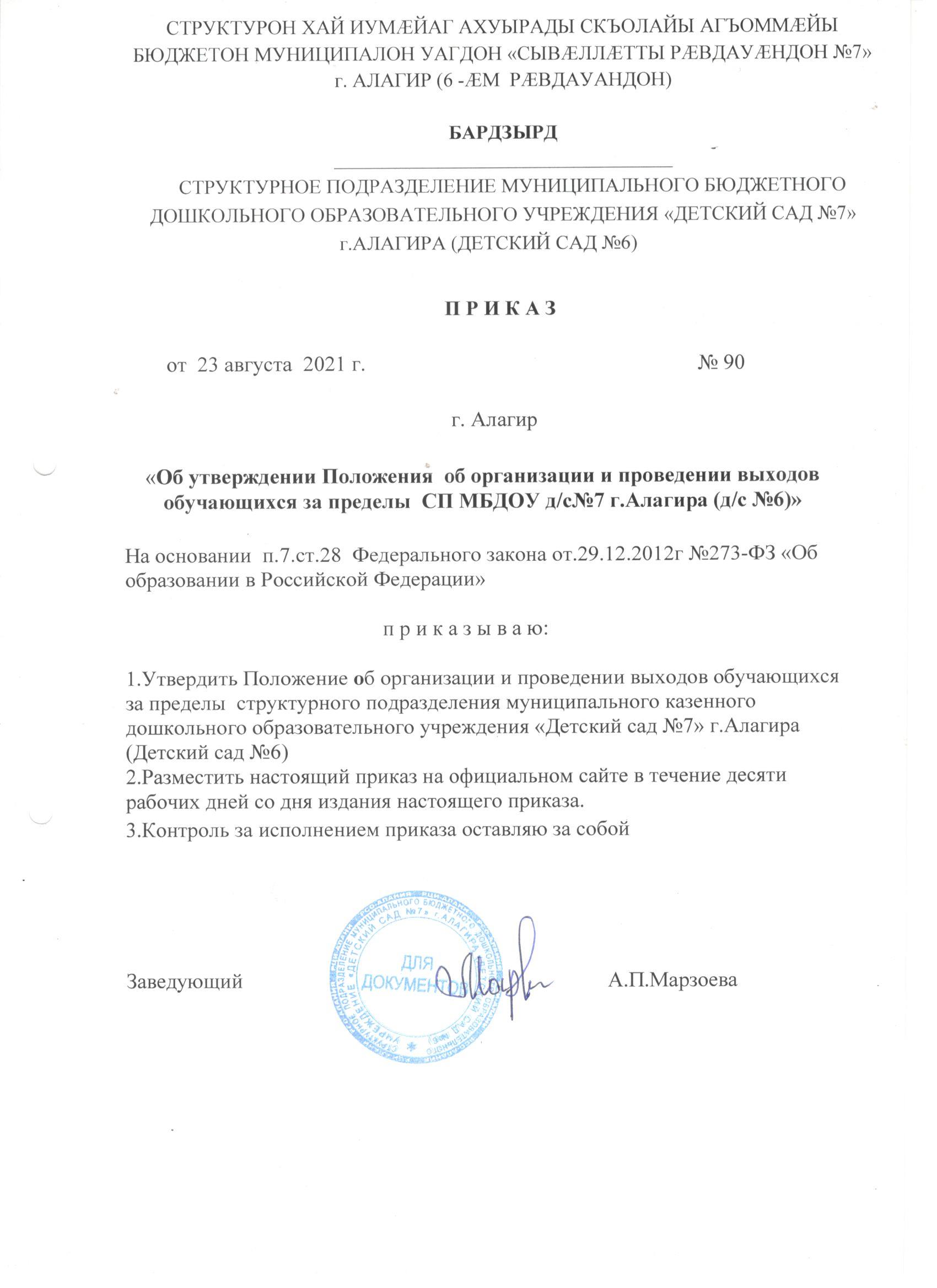 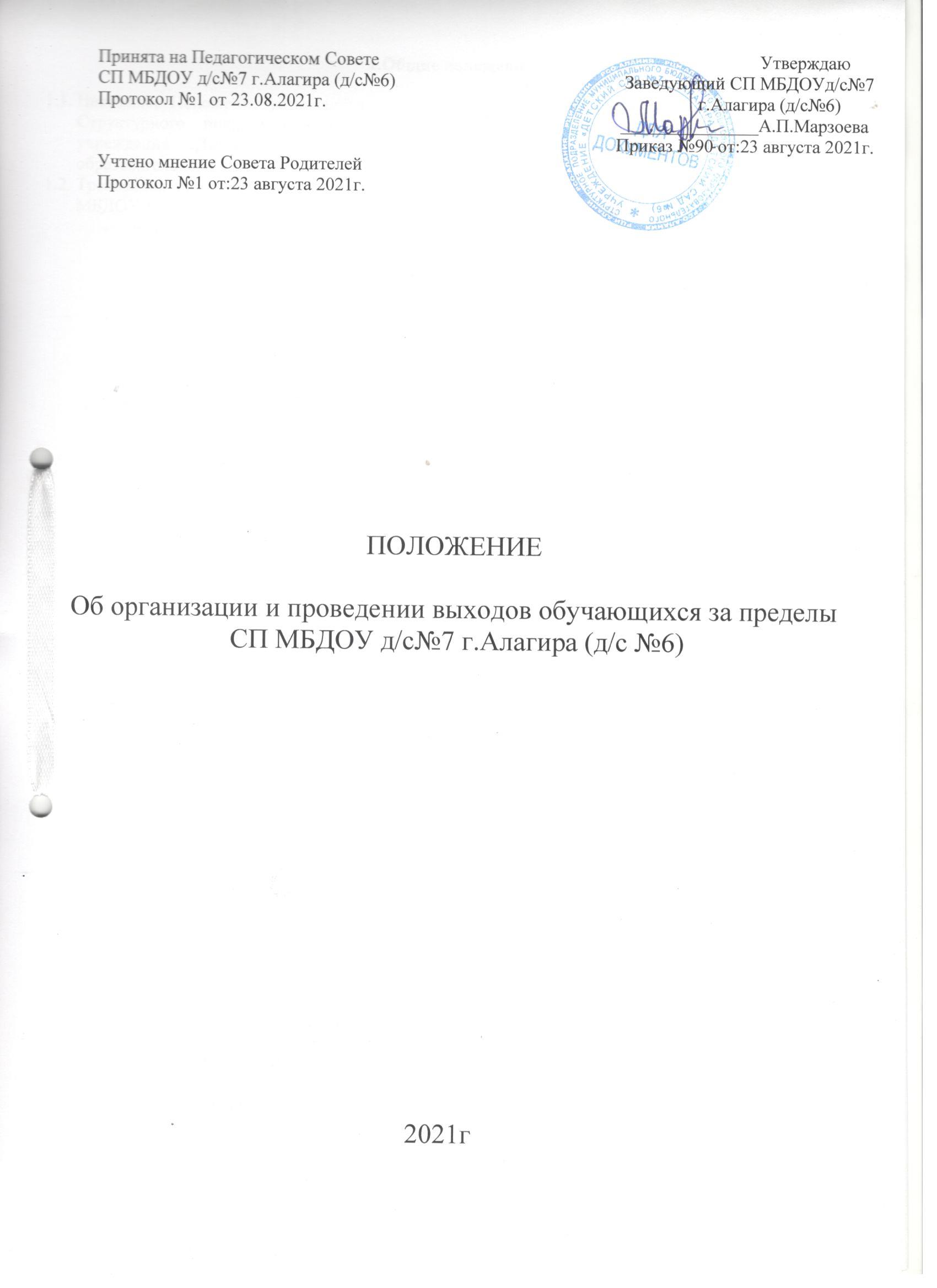                                                                  1.Общие положенияНастоящее Положение устанавливает порядок организации и проведения выхода обучающихся Структурного подразделения муниципального бюджетного дошкольного образовательного учреждения «Детский сад №7» г.Алагир (Детский сад №6)  за пределы территории образовательного учреждения.Требования настоящего Положения обязательны для применения следующим сотрудникам СП МБДОУ д/с№7 (д/с№6):Заведующему;заместителю заведующего;старшему воспитателю;воспитателям;помощникам воспитателей;музыкальному руководителю;инструктору по физической культуре;учителю-логопеду;педагогу-психологу.                                                            2.Нормативные документы Положение разработано с учетом требований следующих нормативных документов:Федеральный закон N273 от 29. 12.2012r. «Об образовании в Российской Федерации»Приказ Министерства образования и науки Российской Федерации (Минобрнауки России) от 17 октября 2013 г. N 1155 г. Москва "Об утверждении федерального государственного образовательного стандарта дошкольного образования"СанПиН 2.4.1.3049-13 «Санитарно-эпидемиологические требования к устройству, содержанию и организации режима работы дошкольных образовательных организаций»                                                                    3.Ответственность3.1 Полную ответственность, в соответствии с законодательством РФ, за соблюдение требований, установленных настоящим Положением, несут сотрудники, отвечающие за сопровождение обучающихся, согласно п.1.2.3.2. Контроль над соблюдением требований данного Положения осуществляет Заведующий  СП МБДОУ д/с№7 (д/с№6).Основные нормативные положенияЦелью настоящего Положения является установление порядка организации и проведения организованных выходов обучающихся за пределы территории.Выходы обучающихся СП МБДОУ д/с№7 (д/с№6) осуществляются в следующих случаях: участия обучающихся в районных и городских конкурсах, соревнованиях и других мероприятиях.Перед каждым мероприятием, требующим выхода обучающихся за пределы СП МБДОУ д/с№7 (д/с№6), необходимо уведомить родителей (законных представителей) и получить их письменное согласие по форме Приложения l.При организации и проведении организационных выходов обучающихся СП МБДОУ д/с№7 (д/с№6) их обязательно должны сопровождать педагогические работники и/или другие сотрудники СП МБДОУ д/с№7 (д/с№6) (далее - сопровождающие) по возможности родители (законные представители). Количество сопровождающих должно быть не менее 2 (двух) взрослых на группу из 15 (пятнадцати) обучающихся СП МБДОУ д/с№7 (д/с№6).Сопровождающие должны знать инструкцию по предупреждению дорожно-транспортного травматизма с воспитанникамиПеред осуществлением выходов обучающихся СП МБДОУ д/с№7 (д/с№6) сопровождающие должны обеспечить запас питьевой воды, а также запас одноразовых стаканов для обучающихся.5.Организация и осуществление выходов обучающихся за пределы территории СП МБДОУ д/с№7 (д/с№6).Выходы обучающихся СП МБДОУ д/с№7 (д/с№6) должны быть запланированы заблаговременно.Заведующий СП МБДОУ д/с№7 (д/с№6) (и.о. заведующего) согласовывает выход обучающихся, определяет цель, маршрут и время выхода обучающихся за пределы СП МБДОУ д/с№7 (д/с№6), время их возвращения, длительность выхода, а также назначает ответственных сопровождающих.Точное количество обучающихся  СП МБДОУ д/с№7 (д/с№6), участвующих в выходах за пределы СП МБДОУ д/с№7 (д/с№6), определяется непосредственно перед выходом обучающихся из СП МБДОУ д/с№7 (д/с№6).Выход на физкультурные районные и городские соревнования, праздники и другие мероприятиях осуществляется только при наличии у обучающихся медицинского допуска.Выход на районные и городские конкурсы, соревнования и другие мероприятия осуществляется только при отсутствии карантина в СП МБДОУ д/с№7 (д/с№6), группе.Заведующий СП МБДОУ д/с№7 (д/с№6), заместитель заведующего или старший воспитатель проводит инструктаж сопровождающих по предупреждению дорожно-транспортного травматизма с воспитанниками. Прохождение инструктажа фиксируется в журнале регистрации инструктажей (Приложение 2).Сопровождающие проводят с обучающимися беседы по технике безопасности при нахождении на улице, по технике безопасности в местах проведения культурно-массовых мероприятий.В согласованное время, сопровождающие готовят воспитанников  СП МБДОУ д/с№7 (д/с№6) к выходу. При подготовке обучающихся  СП МБДОУ д/с№7 (д/с№6)сопровождающие должны осмотреть одежду обучающихся на соответствие погодным условиям. При выходе в теплое время года обучающиеся должны иметь головные уборы светлых цветов.До выхода воспитанников  СП МБДОУ д/с№7 (д/с№6) за пределы территории  СП МБДОУ д/с№7(д/с№6), сопровождающий должен проверить списочный состав обучающихся, наличие письменного согласия от родителей (законных представителей), согласно п. 5.5. и сделать запись в Журнале регистрации выходов воспитанников СП МБДОУ д/с№7(д/с№6) по форме Приложения 3.На протяжении всего выхода сопровождающий постоянно пересчитывает обучающихся  СП МБДОУ д/с№7 (д/с№6), контролирует, чтобы все обучающихся находились в поле его зрения.Сопровождающий во время выхода обучающихся не имеет право:оставлять воспитанников СП МБДОУ д/с№7 (д/с№6) без наблюдения;самостоятельно изменять маршрут (возможно только в случае угрозы жизни воспитанников СП МБДОУ д/с№7 (д/с№6)).В случае обнаружения отсутствия обучающихся в поле зрения, сопровождающий незамедлительно должен:поставить в известность заведующего СП МБДОУ д/с№7 (д/с№6) (и.о. заведующего), который незамедлительно связывается с отделением полиции, с родителями (законными представителями);совместно с остальными сопровождающими проверить по списку обучающихся;передать обучающихся по списку другим сопровождающим, для возможности поисков отсутствующих обучающихся;организовать поиск обучающихся;сформулировать описание отсутствующих обучающихся, их приметы: внешний вид, возраст, одежду.По возвращению в СП МБДОУ д/с№7 (д/с№6), сопровождающий делает обязательную запись в Журнале регистрации выхода обучающихся  СП МБДОУ д/с№7 (д/с№6).Сопровождающий, допустивший невыполнение или нарушение пунктов данного Положения привлекается к дисциплинарной ответственности, проходит внеплановый инструктаж и проверку знаний по охране труда и здоровья воспитанников СП МБДОУ д/с№7 (д/с№6).Приложение 1Форма согласия от родителей (законных представителей)на выход детей за пределы территории СП МБДОУ д/с№7 (д/с№6) .ЗаведующемуСП МБДОУ д/с№7 (д/с№6) г.Алагир Марзоевой А.П.От  	                                                                                                                               ____________________________                                                                                                                               ____________________________Согласие родителей (законных представителей)Я  	(Ф.И.О. родителя (законного представителя))согласен(на) на участие моего ребенка   	(Ф.И. ребенка)дата рождения	, обучающегося группы №  	в мероприятии  	(наименование мероприятия)Место проведения мероприятия  	адрес места проведения мероприятия 		 Дата	Время 	Согласен(на) на фото и видеосъемку во время проведения мероприятия.(подпись, расшифровка подписи)Приложение 2Форма журнала регистрации инструктажейПриложение 3Форма журнала регистрации выходов воспитанников за пределы территории СП МБДОУ д/с№7 (д/с№6)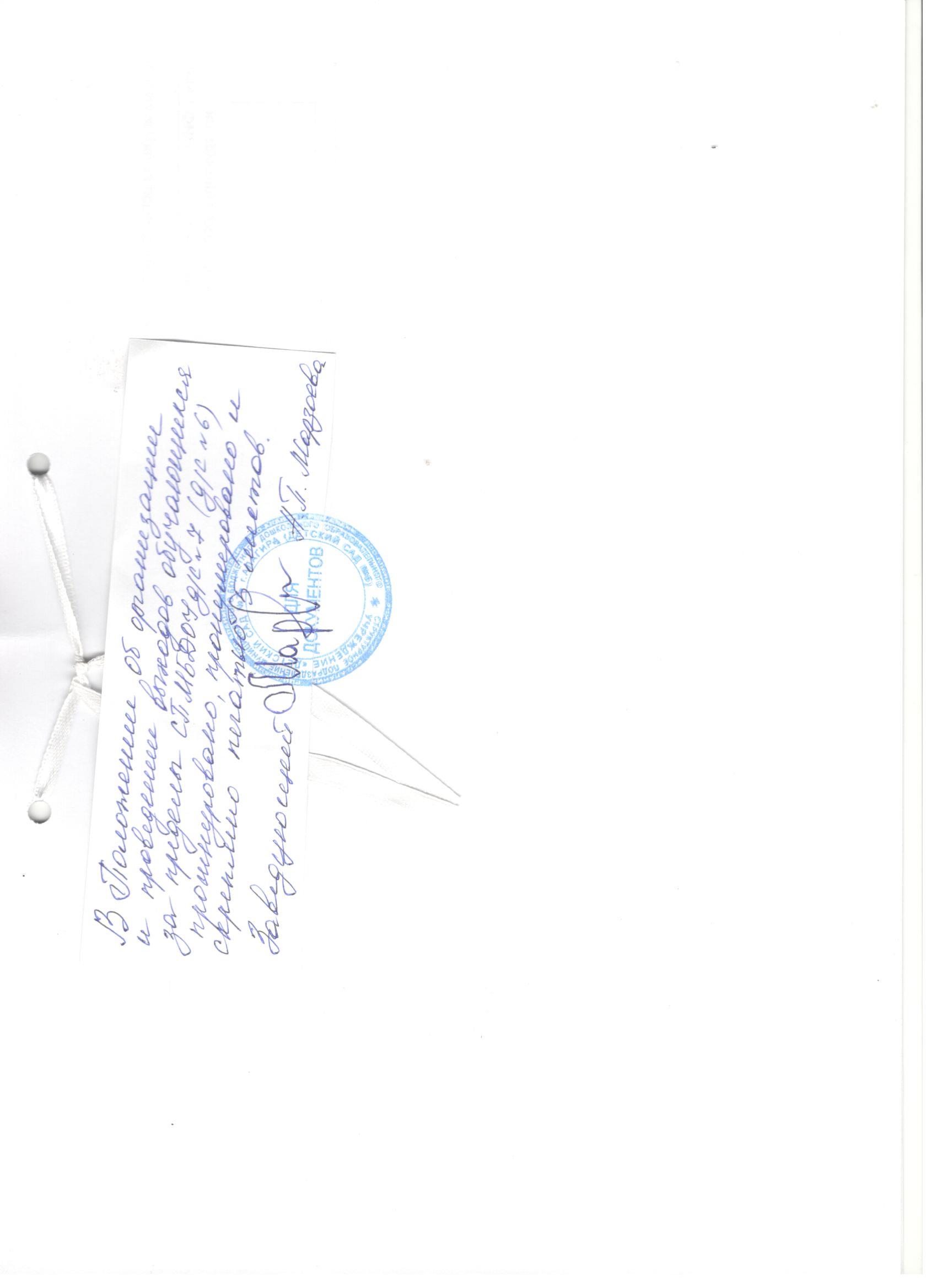 ДатаФИОинструктируемогоГод рожденияДолжностьВидинструктажа (первичный, на	рабочем месте, повторный,внеплановый)Причина проведения внепланового инструктажаФИО	должность инструктирующегоподписьподписьинструктирующегоинструктируемогоДата выходаВремя выходаНаименование мероприятия.Место проведенияКоличество обучающихсяСопровождающий(щие), должностьФИО, подписьВремя возвращенияКоличество обучающихсяСопровождающий(щие), должностьФИО, подпись